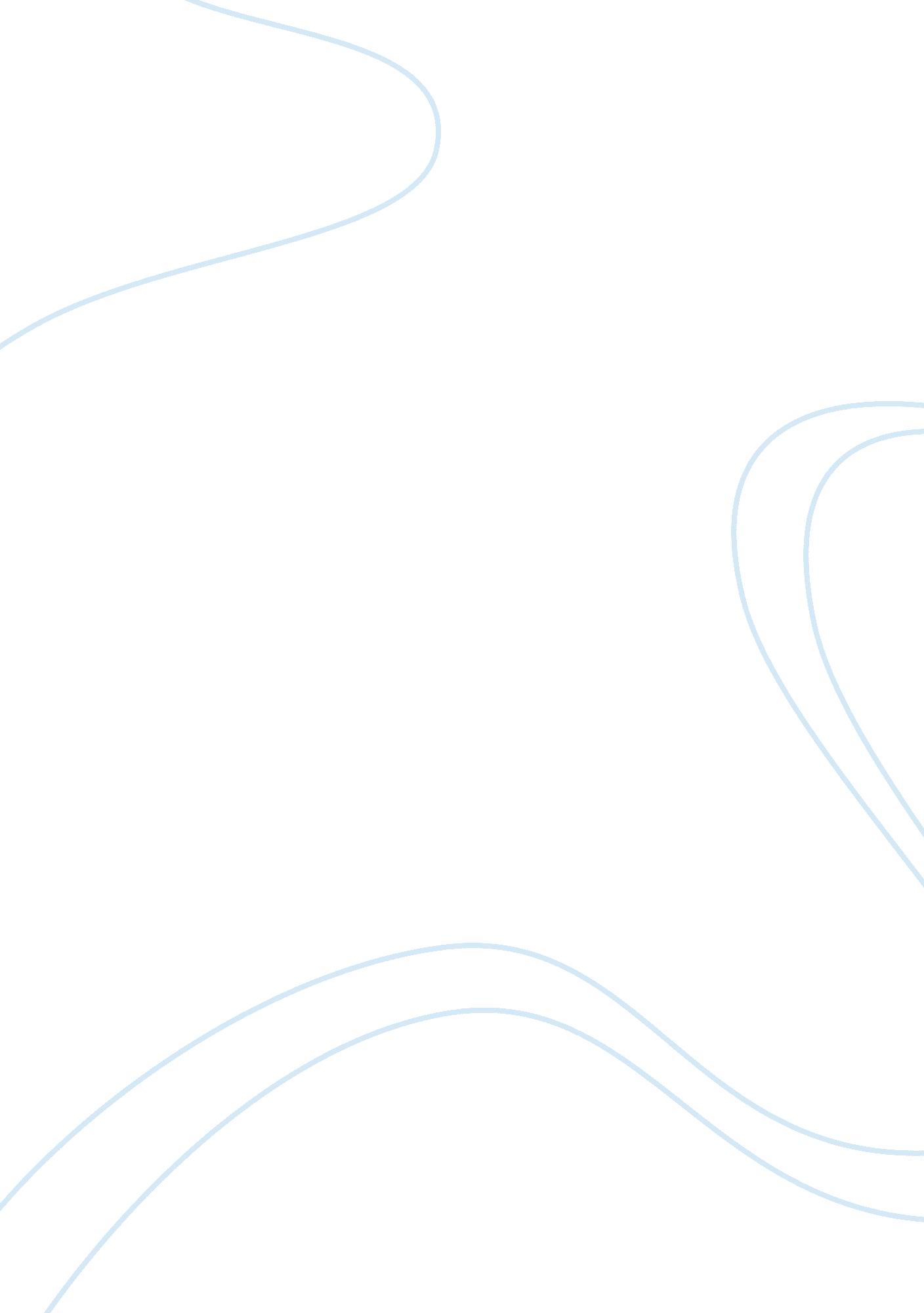 Letter to senateLinguistics, English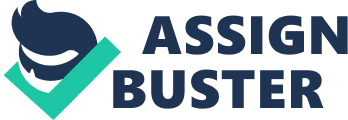 Letter to the Senate A national identity card is quite a useless idea. Simply because we already have tools in place that effectively create national identities based on pieces of identification such as social security cards, driver’s license and state ID cards all of which effectively ensure that most American end up carrying one or more photo IDs. Further, not only would such an idea be useless, it would be dangerous in political terms as comparisons to Nazi Germany and Jews being forced to wear certain identifying marks and carrying identity papers are far too easy to make with such a step. As a senator, if you choose to support the idea it would be very close to committing political suicide. It is strongly suggested that you vote against the notion of a national ID card. 
The supporters of the national ID card may suggest that it would decrease the chances of terrorism and would make official government business easier to conduct. However, it must be understood that terrorism is not prevented by easily falsified documents (no matter how difficult to duplicate they may be). It is stopped by effective security measures and the sacrifices made by hardworking men and women out to stop it with positive intelligence gathering and old fashioned detective work. On the issue of making matters easier for the government bureaucracy, identity itself is currently verified in all instances where it needs to be done. Adding another layer or requirement to identity documents would only complicate matters while being a significant expense for the government that tries to issue cards to millions of Americans. 
Overall, having a national ID card is not only an unworkable idea, it is also a dangerous one in political as well as social terms as it would create a lot of difficulties for those who demand the simplest of rights to their privacy i. e. the right to be left alone (Garrett, 2001). A senator who values the rights of the people would certainly vote against any such plans to impose a document which does nothing to improve matters but does a lot to harm anyone who desires not to be engaged in it. 
Works Cited 
Garrett, B. 2001, The Right to Privacy, Rosen Publishing Group 